Письмо №1028 от 23 октября 2023г.О проведении республиканского конкурса «Лучшие практики организации управленческой деятельности»                                                                                         Руководителям ООВ целях выявления творчески ориентированных, эффективных руководителей в системе образования, содействующих развитию социально и личностно значимых инициатив в области образования, формирования позитивного профессионального имиджа руководителя в системе образования Республики Дагестан, в соответствии с приказом Министерства образования и науки РД № 05-02-1038/23 от 20 октября 2023г. МКУ «Управление образования» информирует о проведении республиканского конкурса «Лучшие практики организации управленческой деятельности».Приложение: на 10 л.Начальник МКУ «УО»:                                                                      Х.ИсаеваИсп.Лукманова С.Ш.Тел: 8 9654939571Приложение № 1 к приказу № 05-02-2-1038/23 от 20.10.2023г Минобрнауки РДПОЛОЖЕНИЕО республиканском конкурсе«Лучшие практики организации управленческой деятельности»Общие положенияНастоящее положение определяет цели, задачи, порядок организации, условия проведения, порядок участия и определения победителей республиканского конкурса «Лучшие практики организации управленческой деятельности» (далее - конкурс).Лучшая практика уникальный (передовой) педагогический, методический и управленческий опыт, который превосходит по своей эффективности другие альтернативы достижения цели, и направлен на адаптацию, распространение и внедрение в деятельность других образовательных организаций, образовательных систем.Цель Конкурса — выявление и распространение лучших практик управления образовательной организации, повышение профессиональной значимости и общественного признания деятельности педагогических работников, а также стимулирование их профессионального роста. З. Задачи Конкурса:— выявление и поддержка талантливых и творчески работающих руководителей/заместителей руководителей образовательных организаций;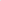 — содействие профессиональному развитию руководителей/заместителей руководителей образовательных организаций;— поиск и тиражирование лучших практик управления образовательной организацией;— создание условий для профессионального общения и обмена опытом управленческих кадров;— создание и пополнение банка лучших практик руководителей/заместителей руководителей.4. Тематика конкурса: интеграция общего и дополнительного образования, среднего профессионального и высшего образования как средство достижения нового качества образования;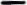 — школа и ВУЗ — территория сотрудничества;  улучшение качества управления образованием на основе его децентрализации и распределенности;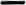 — обучение, воспитание и сопровождение детей с ограниченными возможностями здоровья и детей-инвалидов;— эффективные модели внутришкольной системы управления качеством образования;— управление профессиональным развитием педагогических кадров образовательной организации;— система работы по выявлению и поддержке одаренных детей;  внедрение и реализация моделей и механизмов сетевого взаимодействия образовательных организаций; 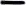  развитие информационной среды образовательных организаций, внедрение современных информационных технологий;	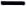 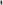 — достижение результатов внедрения обновленных ФГОС общего образования, оценка индивидуальных образовательных результатов школьников;— система работы современной школы по сохранению и укреплению здоровья обучающихся;— управленческая практика в реализации актуальных направлений воспитательного процесса;— «Моя многонациональная школа» как форма работы по формированию межэтнической толерантности;— подцержка профессионального развития педагога в условиях введения профессионального стандарта;— роль родительской общественности в управлении системой образования в общеобразовательных организациях.Учредителями конкурса являются Министерство образования и науки Республики Дагестан и Дагестанская республиканская организация Профессионального союза работников народного образования и науки Российской Федерации.Непосредственным организатором конкурса является ГБУ ДПО РД «Дагестанский институт развития образования» (далее — ДИРО).Участники КонкурсаК участию в конкурсе допускаются руководители и заместители руководителей образовательных организаций Республики Дагестан (далее — участники). Возраст и стаж участников не ограничиваются.Формы участия в конкурсе:— индивидуальная защита конкурсных работ (один участник);— коллективная защита конкурсных работ (два и более участника);— присутствие на защите конкурсных работ в качестве слушателя дляобмена опытом.Для участия в конкурсе участникам конкурса необходимо представить документы, согласно приложению № 1 к настоящему положению, в ГБУ ДИО РД «Дагестанский институт развития образования» по адресу: г. Махачкала, ул. Генерала Магомедтагирова, д, 159, кабинет № 202, в срок с 23 октября до 16 ноября 2023 г.Сроки и этапы проведения КонкурсаКонкурс проводится в 2 этапа:— отборочный этап конкурса — с 23 октября по 16 ноября 2023 года (заочная форма проведения);— основной этап конкурса — 27 ноября 2023 года (очная форма проведения).Отборочный этап конкурсаОтборочный этап проводится комиссией из числа жюри, утвержденных приказом Минобрнауки РД, путем принятия конкурсных работ у участников конкурса.На стадии отборочного этапа комиссией принимаются все конкурсные работы.Основной этап конкурсаВ основном этапе Конкурса предусматривается очное участие с защитой конкурсной работы.Регламент защиты: выступление с презентацией — до 15 минут, ответы участника(ов) на вопросы — до 5 минут.При регистрации на основной этап Участникам Конкурса необходимо предоставить в папке бумажный вариант конкурсных материалов.На папке должно быть указано:— наименование муниципального образования;— наименование организации;— название конкурсной работы;— фамилия, имя, отчество автора (авторов) конкурсной работы; — согласие на обработку персональных данных.Критерии оценки конкурсных работЖюри конкурса оценивает публичное выступление конкурсанта по критериям согласно приложению № 2 к настоящему положению.Лауреаты и победители конкурса определяются путем суммирования баллов.1 З. Решение	жюри	оформляется 	протоколом	согласно приложению № З к настоящему положению.Представленные материалы участникам конкурса не возвращаются и вне процедуры конкурса не рецензируются.Финансирование конкурсаФинансовое обеспечение республиканского конкурса осуществляется за счёт средств республиканского бюджета и бюджета республиканской организации Дагестанской республиканской организации Профессионального союза работников народного образования и науки Российской Федерации согласно смете расходов.Участие в конкурсе бесплатное.Расходы по направлению участников на основной этап конкурса (очная форма) осуществляется за счет средств направляющей стороны.Награждение победителей конкурсаПобедителю республиканского конкурса, набравшему наибольшее количество баллов, присваивается звание «Лучший практик организации управленческой деятельности» с вручением диплома победителя конкурса и ценного подарка.Участники, занявшие П и III место, объявляются лауреатами конкурса, награждаются дипломом лауреата и ценными подарками.Участники, не ставшие победителями или лауреатами, прошедшие конкурсные испытания, получают сертификат участника.Победитель конкурса и лауреаты награждаются на торжественной церемонии закрытия республиканского конкурса.Включение в Банк данных лучших практикМатериалы победителей и лауреатов Конкурса размещаются на официальном сайте ДИРО в информационно-телекоммуникационной сети «Интернет».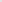 Победители Конкурса могут быть приглашены для выступления на мероприятиях по обмену опытом, обучения лучшим практикам.Приложение № 1 к положению о республиканском конкурсе«Лучшие практики организации управленческой деятельности»ЗАВКА на участие в республиканском конкурсе«Лучшие практики организации управленческой деятельности»ПОЛНОЕ ОПИСАНИЕ ПРАКТИКИСтруктура текста описания практики:Наименование конкурсной работы. Название практики должно быть ёмким и лаконичным. Это бренд, который должен привлекать внимание заинтересованных лиц;Актуальность конкурсной работы. Направленность практики на решение актуальных задач системы общего образования. Формулировка проблемы, для решения которой создана практика.З. Инновационный	характер	конкурсной работы. 	Новизна. Нестандартность, оригинальность.Цель и задачи, которые решались в рамках реализации конкурсной работы. Формулируются в терминах ожидаемых результатов.Содержание конкурсной работы. Содержательные основания, раскрывающие суть практики.Средства и способы реализации конкурсной работы. Коротко описываются этапы, технология, механизмы реализации, организационная модель практики, условия реализации, необходимые ресурсы (кадровые, методические, финансовые и др.). Прочитав этот пункт, потенциальный пользователь должен понять, что, зачем и как делать, чтобы получить заявленный результат.Данные о результативности. Результаты должны быть конкретными (можно привести ссылки на подтверждающие документы) объемные показатели (например, число вовлеченных участников, число партнеров, долевые, финансовые внешние средства, и т.д.); организационно-содержательные (нормативные акты, методические рекомендации, конференции или семинары по распространению, программы повышения квалификации, публичные мероприятия, статьи, и т.д.); показатели эффектов (имеющиеся и отсроченные, в том числе, гипотетические, с описанием предполагаемых сроков и механизмов оценки эффектов); риски (потенциальные и реальные) риски.Возможность использования представленного материала в опыте работы образовательных организаций системы общего образования.Примеры распространения и внедрения практики в образовательных организации республики (при наличии).Требования к оформлению текста Текст описания Объем: не более 10 страниц.Шрифт: 12, Nimes New Roman. Допускается выделение полужирным и курсивом. Интервал: 1,5.Поля: верхнее — 2 см, нижнее — 2 см, левое — 3 см, правое — 1,5 см.Абзацный отступ: отсутствует.Отступ первой строки: 1,25см.В тексте могут помещаться гиперссылки на другие документы, приложенные к описанию ПриложенияК описанию могут прилагаться документы (договоры, программы, нормативные акты, дорожная карта и т.д.) в формате pdf, видео- и аудиофайлы.Презентация Формат: Power Point. Объем: не более 15 слайдов.Презентация является графическим представлением практики. Она должна включать в себя тезисы, схемы и таблицы, иллюстрирующие описание практики, фотографии.Приложение № 2 к положению о республиканском конкурсе«Лучшие практики организации управленческой деятельности»Критерии оценки конкурсной работы на основном этапе конкурса (очная форма)Максимальное число баллов — 100Город, район, школаТелефонПолное наименование организацииАвтор(ы) (разработчики, проектная команда, творческая группа)Название конкурсной работыЦель и задачиАннотация (краткое содержание конкурсной работы)Для кого данный опыт может представлять интересГде и когда данный опыт был представлен: выступления, публикации, рецензии, экспертиза и т.д. и наличииРуководитель образовательной организации.Приложен документ, подтверждающий согласие на обработку персональных данных от участника Конкурса№ п/п№ п/пКритерии оценкиКритерии оценкиПоказатели оценки (оценивается один показатель)Показатели оценки (оценивается один показатель)Показатели оценки (оценивается один показатель)Оценка экспе аОценка экспе а1.1.Направленность конкурсной работы на решение актуальных задач системы общего образованияНаправленность конкурсной работы на решение актуальных задач системы общего образованияИспользование конкурсной работы позволяет решать актуальные задачи системы общего образования —Применение конкурсной работы частично способствует решению актуальных задач системы общего образования —Представленная конкурсная работа не влияет на решение актуальных задач системы общего образования —Использование конкурсной работы позволяет решать актуальные задачи системы общего образования —Применение конкурсной работы частично способствует решению актуальных задач системы общего образования —Представленная конкурсная работа не влияет на решение актуальных задач системы общего образования —Использование конкурсной работы позволяет решать актуальные задачи системы общего образования —Применение конкурсной работы частично способствует решению актуальных задач системы общего образования —Представленная конкурсная работа не влияет на решение актуальных задач системы общего образования —до 10 балловдо 5 баллов0 балловдо 10 балловдо 5 баллов0 баллов2.2.Инновационный характер конкурсной работы (новизна, нестандартность, оригинальность)Инновационный характер конкурсной работы (новизна, нестандартность, оригинальность)Представлена новая, нестандартная, оригинальная конкурсная работа —Представлена конкурсная работа с элементами новизны —Конкурсная работа не содержит элементов новизны / оригинальности / нестандартности —Представлена новая, нестандартная, оригинальная конкурсная работа —Представлена конкурсная работа с элементами новизны —Конкурсная работа не содержит элементов новизны / оригинальности / нестандартности —Представлена новая, нестандартная, оригинальная конкурсная работа —Представлена конкурсная работа с элементами новизны —Конкурсная работа не содержит элементов новизны / оригинальности / нестандартности —до 10 балловдо 5 балловО балловдо 10 балловдо 5 балловО балловЗ.З.Содержание конкурсной работыСодержание конкурсной работыСодержание конкурсной работы полностью представлено —Содержание конкурсной работы представлено частично —Соде жание кон сной аботы не п едставлено —Содержание конкурсной работы полностью представлено —Содержание конкурсной работы представлено частично —Соде жание кон сной аботы не п едставлено —Содержание конкурсной работы полностью представлено —Содержание конкурсной работы представлено частично —Соде жание кон сной аботы не п едставлено —до 10 балловдо 5 баллов0 балловдо 10 балловдо 5 баллов0 баллов4.4.Средства и способы реализации конкурсной работыСредства и способы реализации конкурсной работыНаличие необходимых средств и способов реализации конкурсной работы (этапы, технологии, механизмы, условия, организационная модель, ресурсы) —Частично представлены средства и способы реализации конкурсной работы (этапы, технологии, механизмы, условия, организационная модель, ресурсы) —Средства и способы реализации конкурсной аботы не п едставлены —Наличие необходимых средств и способов реализации конкурсной работы (этапы, технологии, механизмы, условия, организационная модель, ресурсы) —Частично представлены средства и способы реализации конкурсной работы (этапы, технологии, механизмы, условия, организационная модель, ресурсы) —Средства и способы реализации конкурсной аботы не п едставлены —Наличие необходимых средств и способов реализации конкурсной работы (этапы, технологии, механизмы, условия, организационная модель, ресурсы) —Частично представлены средства и способы реализации конкурсной работы (этапы, технологии, механизмы, условия, организационная модель, ресурсы) —Средства и способы реализации конкурсной аботы не п едставлены —до 10 балловдо 5 балловО балловдо 10 балловдо 5 балловО баллов5.5.РезультативностьРеализации конкурсной работыРезультативностьРеализации конкурсной работыПредставлены и подтверждены стабильно высокие результаты —Представлены стабильные результаты реализации конкурсной работы —Рез льтативность не подтве ждена —Представлены и подтверждены стабильно высокие результаты —Представлены стабильные результаты реализации конкурсной работы —Рез льтативность не подтве ждена —Представлены и подтверждены стабильно высокие результаты —Представлены стабильные результаты реализации конкурсной работы —Рез льтативность не подтве ждена —до балловдо 5 баллов 0 балловдо балловдо 5 баллов 0 баллов6.6.ВозможностьВозможностьКонк Конк сная абота полностью может бытьдо 10до 10использования представленного материала в опыте работы образовательных организацийиспользования представленного материала в опыте работы образовательных организацийиспользована в образовательных организациях —Возможно использование элементов конкурсной работы в образовательных организациях —Конкурсная работа не может быть использована в об азовательных организациях -использована в образовательных организациях —Возможно использование элементов конкурсной работы в образовательных организациях —Конкурсная работа не может быть использована в об азовательных организациях -использована в образовательных организациях —Возможно использование элементов конкурсной работы в образовательных организациях —Конкурсная работа не может быть использована в об азовательных организациях -балловдо 5 баллов0 балловбалловдо 5 баллов0 баллов7.7.Распространение и внедрение конкурсной работыРаспространение и внедрение конкурсной работыПредставлены примеры распространение и внедрение конкурсной работы в других 00 городах/районах —Представлены примеры элементов распространение и внедрение конкурсной работы в других 00 городах/районах —Не п едставлены вне ение кон сной аботы —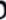 Представлены примеры распространение и внедрение конкурсной работы в других 00 городах/районах —Представлены примеры элементов распространение и внедрение конкурсной работы в других 00 городах/районах —Не п едставлены вне ение кон сной аботы —Представлены примеры распространение и внедрение конкурсной работы в других 00 городах/районах —Представлены примеры элементов распространение и внедрение конкурсной работы в других 00 городах/районах —Не п едставлены вне ение кон сной аботы —до 10 балловдо 5 баллов0 балловдо 10 балловдо 5 баллов0 баллов8.8.Доказательностьпредставления конкурсной работыДоказательностьпредставления конкурсной работыУстановлен контакт с аудиторией, эмоциональное и доступное изложение материала, способность к импровизации при ответе на вопросы, презентабельность и доказательность выступленияДоступное изложение материала, нечеткие ответы на вопросы, доказательность представления конкурсной работы слабая, нет интереса аудитории к выступлению —Сложное изложение материала, способность к импровизации при ответе на вопросы отсутствует, выступление непрезентабельное и бездоказательное —Установлен контакт с аудиторией, эмоциональное и доступное изложение материала, способность к импровизации при ответе на вопросы, презентабельность и доказательность выступленияДоступное изложение материала, нечеткие ответы на вопросы, доказательность представления конкурсной работы слабая, нет интереса аудитории к выступлению —Сложное изложение материала, способность к импровизации при ответе на вопросы отсутствует, выступление непрезентабельное и бездоказательное —Установлен контакт с аудиторией, эмоциональное и доступное изложение материала, способность к импровизации при ответе на вопросы, презентабельность и доказательность выступленияДоступное изложение материала, нечеткие ответы на вопросы, доказательность представления конкурсной работы слабая, нет интереса аудитории к выступлению —Сложное изложение материала, способность к импровизации при ответе на вопросы отсутствует, выступление непрезентабельное и бездоказательное —до 10 балловдо 5 баллов0 балловдо 10 балловдо 5 баллов0 баллов9.9.Степень компетентности участника при ответе на вопросыСтепень компетентности участника при ответе на вопросыУчастник владеет материалом, знает терминологию, факты, критерии, умеет анализировать и давать оценочные суждения —Участник владеет материалом, частично знает терминологию, факты, критерии, оценочные суждения —Участник не владеет материалом, не знает те минологию акты к ите ии —Участник владеет материалом, знает терминологию, факты, критерии, умеет анализировать и давать оценочные суждения —Участник владеет материалом, частично знает терминологию, факты, критерии, оценочные суждения —Участник не владеет материалом, не знает те минологию акты к ите ии —Участник владеет материалом, знает терминологию, факты, критерии, умеет анализировать и давать оценочные суждения —Участник владеет материалом, частично знает терминологию, факты, критерии, оценочные суждения —Участник не владеет материалом, не знает те минологию акты к ите ии —до 10 балловдо 10 баллов0 балловдо 10 балловдо 10 баллов0 баллов10.10.Культура презентацииКультура презентацииЛогичность и структурированность представления информации, выбор гармоничного дизайна презентации —Информация представлена в больших объемах, слабый дизайн презентации —Отсутствует связность и последовательность представления информации, фон и анимация мешают восприятию текстовых материалов —Логичность и структурированность представления информации, выбор гармоничного дизайна презентации —Информация представлена в больших объемах, слабый дизайн презентации —Отсутствует связность и последовательность представления информации, фон и анимация мешают восприятию текстовых материалов —Логичность и структурированность представления информации, выбор гармоничного дизайна презентации —Информация представлена в больших объемах, слабый дизайн презентации —Отсутствует связность и последовательность представления информации, фон и анимация мешают восприятию текстовых материалов —до 10 балловдо 5 баллов0 балловдо 10 балловдо 5 баллов0 баллов